IB/SL Psychology, 2023-24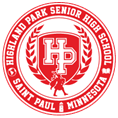 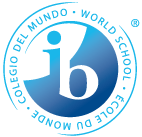 Jody Rohweller-Kocur (Ms. Roh-Ko)Highland Park Senior High, room 3211Textbook: Psychology-Oxford IB Diploma Programme 2nd Edition, Course Companion. Other readings and/or books will be assigned periodically throughout the course.Course Description: IB Psychology (SL) is the rigorous and systematic study of mental processes and behavior.  It is a complex subject which draws on concepts, methods and understandings from a number of different disciplines.  IB Psychology examines the interaction of biological, cognitive and sociocultural influences on human behavior, thereby adopting an integrative approach.  Understanding how psychological knowledge is generated, developed and applied enables students to achieve a greater understanding of themselves and appreciate the diversity of human behavior.  The ethical concerns raised by methodology and application of psychological research are key considerations in IB Psychology.This course will also focus on one area of applied Psychology which will be Abnormal Psychology.  Students will engage in an Internal Assessment which will be an experimental study designed by the students and all students have the option (and will be prepared) to take the IB/SL Psychology exam in the spring. (4 credits)Aspects of SL Psychology (units that will be covered)-Introduction to Psychology/Research Methodology-Biological Approach to Understanding Behavior-Cognitive Approach to Understanding Behavior-Sociocultural Approach to Understanding Behavior-Required Option-Abnormal Psychology-Internal Assessment “experiment” which will be completed over Quarters 2 and 3.Assessment and work for each unit:-Individual reading and notes from the assigned text.-Individual and group research projects -An Internal Assessment will be completed Quarter 3 and will be an “experiment” and include both group and individual aspects.-Extensive group work, both daily class work and a formal presentation will accompany each unit-Lecture notes-Extensive work with and analysis of various psychology case studies -Exams will be given in the form of practice exam questions which will be summative.Class expectations:Students are expected to be on time and in their seats when the bell rings, PLEASE DO NOT BE TARDY!!!  Students also need to stay in their seats until dismissed at the end of class.All electronic equipment should be turned off and put away to start class.  Be ready to listen to announcements and instructions.  Unplug yourself and be present and focused.  iPads will be used for specific assignments and research during the class period.Students should bring all materials every day for class: textbook, notebook and some writing utensil.Turn all work into the silver basket in the front of the room when complete.Always be prepared to think and to do your best!!!  Be ready to work hard, everyone can and will be successful this year!Don’t be afraid to ask for help—don’t hesitate to e-mail me or arrange to meet after school.BE KIND-respect every single person in this classroom!!!**Cell phones are not permitted to be used or visible in classrooms and must be off or in Do Not Disturb mode.Grading Scale:A          	93.0 – 100.0	A-	90.0 – 92.9	B+        	87.0 – 89.9	B 	83.0 – 86.9	B-	80.0 – 82.9	C+        	77.0 – 79.9	C 	73.0 – 76.9	C-	70.0 – 72.9	D+      	67.0 – 69.9	D 	63.0 – 66.9	D-	60.0 – 62.9	N	0-59.9Late Formative and Summative Assessments Students are expected to complete and submit assessments on time. When students have missed class, it is their responsibility to find out what they have missed immediately upon returning to school. For assessments assigned prior to their absence and due during the absence, the student is expected to submit assessments on the day of return. For assessments assigned during their absence, students should request the work the day of return and submit it on an agreed upon date. Formative Assessments (20%)Formative assessments that are missing will be accepted for full credit within two consecutive days that the class meets. However, if a unit ends prior to the two consecutive day time frame, missing formative assessments need to be submitted no later than the end of that unit. Once the unit ends, no missing formative assessments will be accepted. Teacher feedback may be limited for late assessments. If a student is given an in-class formative assessment that is due at the end of the class period and is given ample time to complete the assessment, but chooses not to complete the assessment in the class time allowed, zero points will be recorded in the gradebook and there will not be an opportunity to make up the formative assessment for credit.  For IB DP students, some deadlines are firm and others have flexibility based on external IB DP deadlines and exam preparation. Summative Assessments (80%)Summative assessments will not be accepted after the due date, unless the student seeks out and receives prior approval from the teacher at least one day in advance.Reassessments Students may have the opportunity to show new learning as their most accurate demonstration of their performance is valued. In order to retake a summative assessment, the original summative assessment must be completed. Students may request to retake one summative assessment per quarter per class once evidence of new learning has been demonstrated. Due to the nature of some assessments, a reassessment may not be feasible. In order to retake a summative assessment, the student will arrange a retake plan within 3 days of the summative assessment being returned. If a retake is completed, the original grade will be replaced with the new summative assessment grade. Retakes can take on different forms at teacher discretion. There are no retakes on formative assessments. Please feel free to contact me if you ever have any questions or concerns:-jody.rohweller-kocur@spps.org (the best way to contact me)-651.744.3889, room 3211